	1. KUŽELKÁŘSKÁ LIGA DOROSTU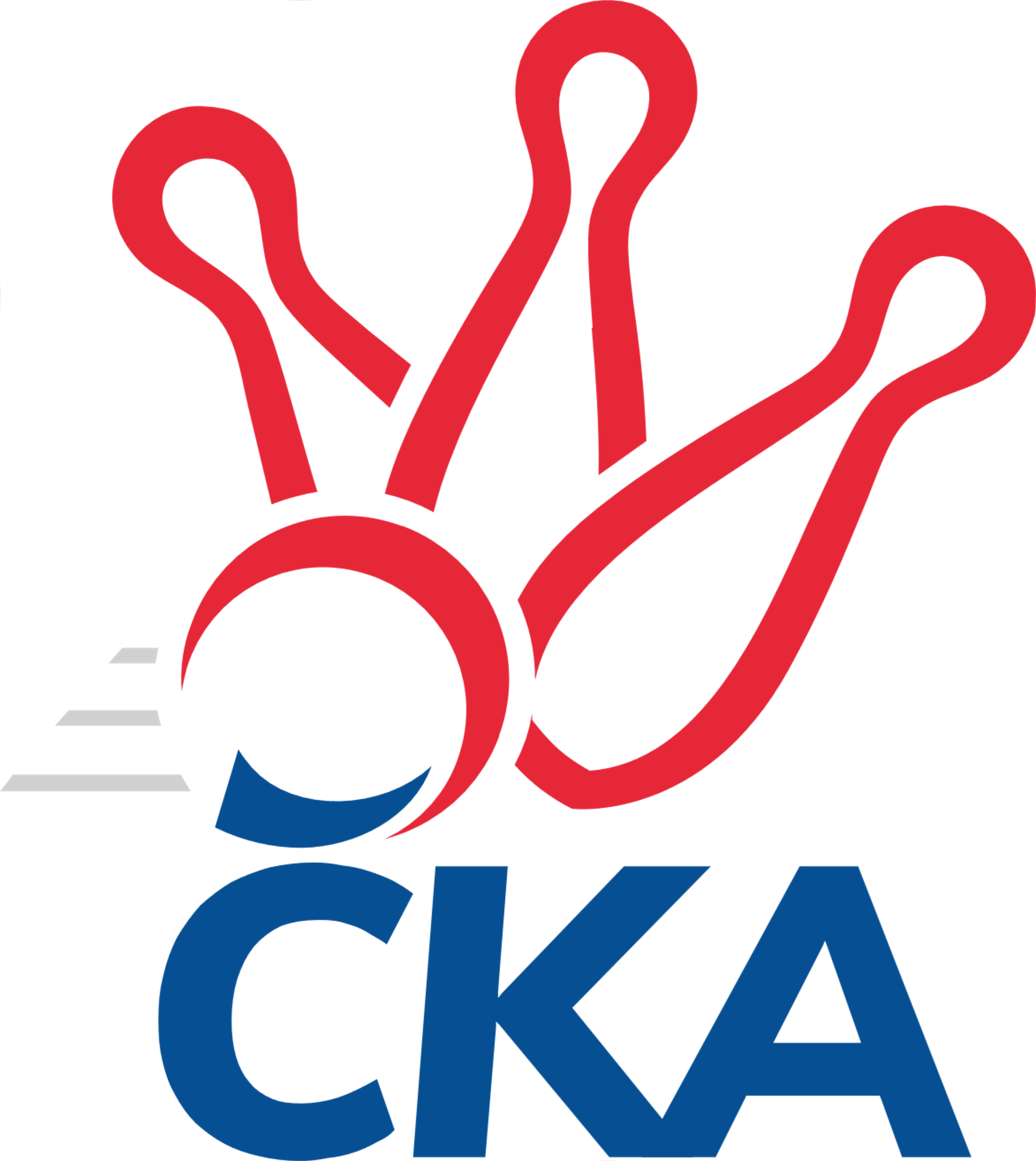 Č. 1Ročník 2020/2021	6.9.2020Nejlepšího výkonu v tomto kole: 1704 dosáhlo družstvo: Kuželky Holýšov1.KLD A 2020/2021Výsledky 1. kolaSouhrnný přehled výsledků:Kuželky Holýšov	- TJ Sokol Duchcov	2:0	1704:1646		6.9.SK Žižkov Praha	- TJ Slavoj Plzeň	0:2	1492:1607		6.9.TJ Teplice Letná	- TJ VTŽ Chomutov	2:0	1537:1433		6.9.TJ Jiskra Hazlov 	- Kuželky Aš	0:2	1589:1593		6.9.Tabulka družstev:	1.	Kuželky Holýšov	1	1	0	0	2 : 0 	 	 1704	2	2.	TJ Slavoj Plzeň	1	1	0	0	2 : 0 	 	 1607	2	3.	Kuželky Aš	1	1	0	0	2 : 0 	 	 1593	2	4.	TJ Teplice Letná	1	1	0	0	2 : 0 	 	 1537	2	5.	TJ Sokol Duchcov	1	0	0	1	0 : 2 	 	 1646	0	6.	TJ Jiskra Hazlov	1	0	0	1	0 : 2 	 	 1589	0	7.	SK Žižkov Praha	1	0	0	1	0 : 2 	 	 1492	0	8.	TJ VTŽ Chomutov	1	0	0	1	0 : 2 	 	 1433	0Podrobné výsledky kola:	 Kuželky Holýšov	1704	2:0	1646	TJ Sokol Duchcov	Martin Šlajer	156 	 143 	 148 	159	606 	  	 493 	 145	107 	 120	121	Kateřina Holubová	Matěj Chlubna	129 	 144 	 160 	144	577 	  	 577 	 148	131 	 154	144	Nela Šuterová	Tomáš Benda	124 	 128 	 145 	120	517 	  	 551 	 139	151 	 144	117	David Horák	Radek Kutil	134 	 116 	 142 	129	521 	  	 518 	 143	119 	 128	128	Alice Tauerovározhodčí: Šlajer JiříNejlepší výkon utkání: 606 - Martin Šlajer	 SK Žižkov Praha	1492	0:2	1607	TJ Slavoj Plzeň	Jakub Vojáček	97 	 125 	 122 	116	460 	  	 562 	 156	141 	 132	133	Ivana Zrůstková	Pavel Rákos	134 	 115 	 112 	117	478 	  	 482 	 130	120 	 108	124	Michal Drugda	Adam Vaněček	152 	 135 	 122 	112	521 	  	 563 	 133	157 	 128	145	Jakub Kovářík	Tomáš Herman	126 	 123 	 127 	117	493 	  	 449 	 117	123 	 97	112	Jáchym Kaasrozhodčí: Michal TruksaNejlepší výkon utkání: 563 - Jakub Kovářík	 TJ Teplice Letná	1537	2:0	1433	TJ VTŽ Chomutov	Vojtěch Filip	122 	 147 	 125 	128	522 	  	 488 	 129	123 	 113	123	Monika Radová	Ondřej Šimsa	135 	 134 	 148 	119	536 	  	 489 	 140	111 	 110	128	Leona Radová	Martin Lukeš	118 	 100 	 109 	101	428 	  	 456 	 112	112 	 112	120	Tadeáš Zeman	Michal Horňák	104 	 122 	 121 	132	479 	  	 0 	 	0 	 0		nikdo nenastoupilrozhodčí: Eva StaňkováNejlepší výkon utkání: 536 - Ondřej Šimsa	 TJ Jiskra Hazlov 	1589	0:2	1593	Kuželky Aš	Václav Hlaváč ml.	121 	 96 	 116 	144	477 	  	 549 	 132	154 	 128	135	Vít Veselý	Milan Fanta	165 	 128 	 142 	138	573 	  	 465 	 115	123 	 124	103	Dominik Kopčík	Dominik Wittwar	139 	 141 	 116 	106	502 	  	 542 	 130	140 	 127	145	František Mazák nejml.	Filip Střeska	144 	 128 	 111 	131	514 	  	 502 	 126	124 	 122	130	Markéta Kopčíkovározhodčí: Pavel RepčíkNejlepší výkon utkání: 573 - Milan FantaPořadí jednotlivců:	jméno hráče	družstvo	celkem	plné	dorážka	chyby	poměr kuž.	Maximum	1.	Martin Šlajer 	Kuželky Holýšov	606.00	393.0	213.0	4.0	1/1	(606)	2.	Nela Šuterová 	TJ Sokol Duchcov	577.00	358.0	219.0	2.0	1/1	(577)	3.	Matěj Chlubna 	Kuželky Holýšov	577.00	381.0	196.0	7.0	1/1	(577)	4.	Milan Fanta 	TJ Jiskra Hazlov 	573.00	368.0	205.0	5.0	1/1	(573)	5.	Jakub Kovářík 	TJ Slavoj Plzeň	563.00	383.0	180.0	5.0	1/1	(563)	6.	Ivana Zrůstková 	TJ Slavoj Plzeň	562.00	383.0	179.0	4.0	1/1	(562)	7.	David Horák 	TJ Sokol Duchcov	551.00	365.0	186.0	6.0	1/1	(551)	8.	Vít Veselý 	Kuželky Aš	549.00	372.0	177.0	6.0	1/1	(549)	9.	František Mazák  nejml.	Kuželky Aš	542.00	370.0	172.0	9.0	1/1	(542)	10.	Ondřej Šimsa 	TJ Teplice Letná	536.00	355.0	181.0	7.0	1/1	(536)	11.	Vojtěch Filip 	TJ Teplice Letná	522.00	374.0	148.0	7.0	1/1	(522)	12.	Adam Vaněček 	SK Žižkov Praha	521.00	350.0	171.0	9.0	1/1	(521)	13.	Radek Kutil 	Kuželky Holýšov	521.00	359.0	162.0	7.0	1/1	(521)	14.	Alice Tauerová 	TJ Sokol Duchcov	518.00	368.0	150.0	9.0	1/1	(518)	15.	Tomáš Benda 	Kuželky Holýšov	517.00	341.0	176.0	4.0	1/1	(517)	16.	Filip Střeska 	TJ Jiskra Hazlov 	514.00	363.0	151.0	10.0	1/1	(514)	17.	Markéta Kopčíková 	Kuželky Aš	502.00	344.0	158.0	5.0	1/1	(502)	18.	Dominik Wittwar 	TJ Jiskra Hazlov 	502.00	353.0	149.0	13.0	1/1	(502)	19.	Kateřina Holubová 	TJ Sokol Duchcov	493.00	334.0	159.0	11.0	1/1	(493)	20.	Tomáš Herman 	SK Žižkov Praha	493.00	371.0	122.0	16.0	1/1	(493)	21.	Leona Radová 	TJ VTŽ Chomutov	489.00	349.0	140.0	13.0	1/1	(489)	22.	Monika Radová 	TJ VTŽ Chomutov	488.00	352.0	136.0	16.0	1/1	(488)	23.	Michal Drugda 	TJ Slavoj Plzeň	482.00	310.0	172.0	11.0	1/1	(482)	24.	Michal Horňák 	TJ Teplice Letná	479.00	333.0	146.0	6.0	1/1	(479)	25.	Pavel Rákos 	SK Žižkov Praha	478.00	346.0	132.0	15.0	1/1	(478)	26.	Václav Hlaváč  ml.	TJ Jiskra Hazlov 	477.00	335.0	142.0	14.0	1/1	(477)	27.	Dominik Kopčík 	Kuželky Aš	465.00	333.0	132.0	19.0	1/1	(465)	28.	Jakub Vojáček 	SK Žižkov Praha	460.00	323.0	137.0	15.0	1/1	(460)	29.	Tadeáš Zeman 	TJ VTŽ Chomutov	456.00	314.0	142.0	12.0	1/1	(456)	30.	Jáchym Kaas 	TJ Slavoj Plzeň	449.00	341.0	108.0	19.0	1/1	(449)	31.	Martin Lukeš 	TJ Teplice Letná	428.00	314.0	114.0	19.0	1/1	(428)Sportovně technické informace:Starty náhradníků:registrační číslo	jméno a příjmení 	datum startu 	družstvo	číslo startu
Hráči dopsaní na soupisku:registrační číslo	jméno a příjmení 	datum startu 	družstvo	25427	Nela Šuterová	06.09.2020	TJ Sokol Duchcov	25723	Kateřina Holubová	06.09.2020	TJ Sokol Duchcov	25433	Václav Hlaváč ml.	06.09.2020	TJ Jiskra Hazlov 	25073	Radek Kutil	06.09.2020	Kuželky Holýšov	25072	Tomáš Benda	06.09.2020	Kuželky Holýšov	Program dalšího kola:2. kolo13.9.2020	ne	10:00	Kuželky Aš - TJ Teplice Letná	13.9.2020	ne	10:00	TJ VTŽ Chomutov - Kuželky Holýšov	13.9.2020	ne	10:00	TJ Slavoj Plzeň - TJ Sokol Duchcov	13.9.2020	ne	10:00	SK Žižkov Praha - TJ Jiskra Hazlov 	Nejlepší šestka kola - absolutněNejlepší šestka kola - absolutněNejlepší šestka kola - absolutněNejlepší šestka kola - absolutněNejlepší šestka kola - dle průměru kuželenNejlepší šestka kola - dle průměru kuželenNejlepší šestka kola - dle průměru kuželenNejlepší šestka kola - dle průměru kuželenNejlepší šestka kola - dle průměru kuželenPočetJménoNázev týmuVýkonPočetJménoNázev týmuPrůměr (%)Výkon1xMartin ŠlajerKK Holýšov6061xMilan FantaHazlov 114.635731xMatěj ChlubnaKK Holýšov5771xMartin ŠlajerKK Holýšov113.626061xNela ŠuterováDuchcov 5771xJakub KováříkSlavoj Plzeň111.195631xMilan FantaHazlov 5731xIvana ZrůstkováSlavoj Plzeň110.995621xJakub KováříkSlavoj Plzeň5631xOndřej ŠimsaTeplice110.585361xIvana ZrůstkováSlavoj Plzeň5621xVít VeselýAš109.83549